Формы и средства  активного обучения(из опыта работы)Автор: Джармокова Софият Мухамед-Аминовна, учитель начальных классов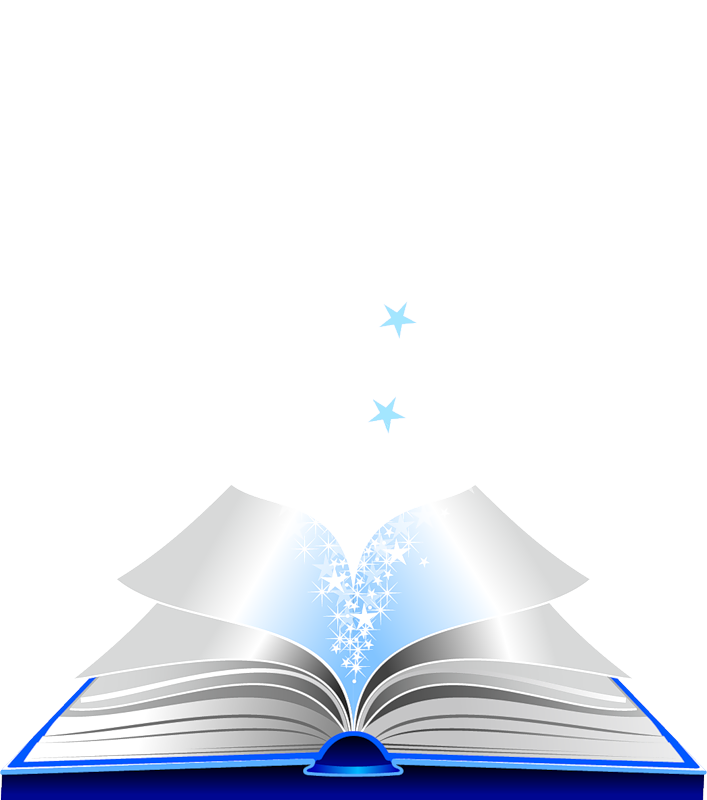 г. Усинск2022 г.Формы и средства  активного обучения«Мои ученики будут узнавать новое не от меня;
они будут открывать это новое сами.
Моя главная задача - помочь им раскрыться,
развить собственные идеи».
                             И.Г.ПесталоцциГлавное отличие активного обучения – это преобладание получения знаний, умений и навыков учащимися над передачей их преподавателем. Поэтому очень важно правильно организовать процесс учебной деятельности. В целях более эффективного использования структуры уроков разных типов особую значимость приобретает форма организации учебной деятельности учащихся на уроке. Организационная форма учебной деятельности – это внешнее выражение согласованной деятельности педагога и учащихся, осуществляемое в определенном порядке и режиме.    Именно в организационных формах осуществляется главное дидактическое отношение – взаимодействие преподавания и учения.          В педагогической литературе и школьной практике приняты в основном три формы организации учебной деятельности – фронтальная, индивидуальная и групповая.          Первая (фронтальная) предполагает совместные действия всех учащихся класса под руководством учителя. Учитель управляет работой всего класса, который решает единую задачу.Вторая (индивидуальная) – самостоятельную работу каждого ученика в отдельности. Не предполагает непосредственный контакт с другими учениками.Третья (групповая)– работу учащихся в группах из 3-6 человек или в парах. Учитель управляет учебно-познавательной деятельностью групп учащихся класса.            Деятельность учителя на уроке состоит в отборе и применении форм, соответствующих реальным целям и задачам образовательного процесса. Одной из таких форм является групповая работа, которая позволяет улучшить успеваемость, раскрыть систему отношений школьника к миру, одноклассникам и самому себе.             Поэтому сегодня наиболее эффективными являются активные формы обучения.Активные формы обученияИспользование различных форм учебной работы – групповые, бригадные, парные, индивидуальные, фронтальные и др.Применение нетрадиционных форм проведения уроков – урок-деловая игра, урок-соревнование, урок-семинар, урок-экскурсия, интегрированный урок и др.Различные виды домашней работы – групповые, творческие, дифференцированные, составление домашней работы для соседа по парте и др.Использование нетрадиционных форм учебных занятий – интегрированные занятия, занятия, объединенные единой темой, проблемой, комбинированные, проектные занятия, творческие мастерские и т.д.        Психологи определили, что «инкубатором» самостоятельного мышления, познавательной активности ребёнка является не индивидуальная работа под руководством чуткого взрослого, а сотрудничество в группах совместно работающих детей.     Так, работа в парах позволяет проявить активность учащимся, им комфортно работать. Школьники учатся говорить по заданной теме, ставят вопросы и раскрывают их, учатся договариваться, конструктивно общаться.      Преимущества работы в парах:школьники приучаются внимательно слушать товарища (ведь они выступают в роли учителя);ученик постоянно готовится к ответу (для ребенка важно, чтобы его спросили), учится говорить, отвечать, доказывать;школьники учатся проверять друг друга, адекватно оценивать свою работу и работу товарища;ограничение во времени и нежелание отстать от других пар, стимулирует школьников нее отвлекаться и общаться только по теме урока;в более узком кругу сверстников стеснительные ученики начинают говорить, поскольку знают, их выслушают, не будут смеяться, при необходимости им объяснят и помогут.      Групповая работа создает благоприятные условия для включения всех школьников в активную работу на уроке. В группах рождаются споры, обсуждаются разные варианты решений, идет взаимообучение детей. Особенно важно, что групповая работы позволяет реализовать индивидуальный подход в условиях массового обучения, организовать взаимодействие детей для выявления их индивидуальных возможностей и потребностей.     Групповая работа: обучает способам организации совместного взаимодействия;учит планировать деятельность во время учебного процесса;развивает навыки социально-культурного поведения;формирует адекватную самооценку себя и партнера      Преимущества групповой работы:возрастает объём усваиваемого материала и глубина его понимания;на формирование понятий, умений, навыков тратится меньше времени, чем при фронтальном обучении;ученики получают удовольствие от занятий, комфортнее чувствуют себя в школе;возрастают познавательная активность и творческая самостоятельность учащихся;меняется характер взаимоотношений между детьми (исчезают безразличие, агрессия, прибавляются теплота и человечность);возрастает сплочённость класса;растёт самокритичность (ребёнок, имевший опыт работы со сверстниками, более точно оценивает свои возможности, лучше себя контролирует);учитель получает возможность реально осуществлять индивидуальный подход к учащимся (учитывать их взаимные склонности, способности, темп работы при делении класса на группы, давать группам задания, дифференцированные по трудности).          Важно грамотно сформировать группы. Решений может быть несколько. Можно сажать детей по уровню знаний, по уровню познавательной активности, темпераменту. Важно учитывать и особенности взаимодействия детей друг с другом. Лучшим вариантом будет учесть все эти факторы и ориентироваться на них, а не на один вариант. Виды групповой работыОднородная групповая работа предполагает выполнение небольшими группами учащихся одинакового для всех задания.Дифференцированная - выполнение различных заданий разными группами Кооперативное обучение - это метод взаимодействия учащихся в небольших группах, объединенных для решения общей задачиГрупповая дискуссия - это способ организации совместной деятельности учеников под руководством учителя с целью решить групповые задачи или воздействовать на мнения участников в процессе общения     При работе в группах могут возникнуть противоречия, конфликты.  Необходимо специально учить детей дискуссии и конструктивному разрешению конфликтов. Конструктивное разрешение конфликта способствует и обнаружению оптимальных стратегий решения задач, и отношению к точкам зрения других детей как достойным уважения и понимания, а к учителю не как к носителю единственно верной точки зрения, а как к опытному коллеге по общей работе.     Для того, чтобы групповая работа давала желанный развивающий эффект, необходимо учителю отслеживать перераспределение между детьми ролей.  Роли в группе:чтец – читает вслух;секретарь – записывает от лица группы;докладчик – рассказывает, что решила группа;хронометрист – следит за временемсотрудник – участник группы, участвующий в обсуждении      Перераспределение, обмен ролями – обязательный принцип организации групповой работы, нацеленный на то, чтобы учить детей различать и координировать свою точку зрения и точку зрения партнеров, согласовывать разные способы действий, учитывать замыслы другого человека. Правила организации групповой работы: говори  спокойно и ясно;говори  только по делу;говори   по очереди;реагируй  жестами и знаками;возражая или соглашаясь, смотри  на говорящего;убедись, что в разговоре участвует каждый;обращайся  к другу по имени. Технологический процесс групповой работы  1.  Подготовка к выполнению группового задания.а)      Постановка познавательной задачи (проблемной ситуации)б)      Инструктаж о последовательности работы.в)      Раздача дидактического материала по группам.2.  Групповая работа.г)       Знакомство с материалом, планирование работы в группе.д)      Распределение заданий внутри группы.е)       Индивидуальное выполнение задании.ж)      Обсуждение индивидуальных результатов работы в группе.з)       Обсуждение общего задания группы (замечания, дополнения, уточнения) Подведение итогов группового задания.3.    Заключительная часть.к) Сообщение о результатах работы в группах.л) Анализ познавательной задачи, рефлексия.м) Общий вывод о групповой работе и достижении поставленной задачи.         Несомненно контроль за выполнением заданий в группе должен осуществляться и учителем, а именно: Учитель должен распределять время на каждый этап работы и внимательно наблюдать за работой группы:-   Как дети сидят?-   Внимательны ли они или отвлекаются?-    Как ведут себя: живо или апатично? Сфокусировано ли внимание на заданной проблеме или есть посторонние обсуждения? Слушают ли друг друга?-    Вовлекаются ли в работу аутсайдеры?-    Демонстрируются ли в ходе работы уважение, доброжелательность, готовность к сотрудничеству?      Но есть и Основные противопоказания при организации групповой работы. Нельзя: формировать пару из двух слабых учеников;требовать полной тишины;нельзя наказывать детей лишением права участвовать в групповой работе;заниматься работой в группе более 10-15 минут в 1 классе и более половины урока во 2-4 классе.     Роль учителя при групповой форме работы.1. Наблюдать со стороны за ходом работы групп; быть готовым прийти на помощь, но только по просьбе группы.2. Не спешить прерывать работу группы, кроме тех случаев, когда она идёт не по правилам или учащиеся неправильно поняли задание.3. Не отдавать предпочтение ни одной группе – всем уделять равное внимание.      В заключение особо отметим: в групповой работе не следует ожидать быстрых результатов, поскольку всё осваивается практически. Не стоит переходить к более сложной работе, пока не будут закреплены простейшие формы общения. Нужны время и практика, необходим анализ ошибок. Это требует от учителя терпения и кропотливого труда. Итогом является, как правило, рефлексивное оформление проделанной работы, т.е. выделение способа её выполнения и полученного (пусть даже не окончательного, а промежуточного) результата.    Ученики осознают основные характеристики групповой работы: 1) целенаправленность (построение замысла и предвидение результата); 2) распределённость; 3) согласованность.        Кроме того, коллективные виды работ делают урок более интересным, живым, воспитывают сознательное отношение к учебному труду, активизируют мыслительную деятельность, дают возможность многократно повторять материал, помогают учителю объяснять и контролировать знания, умения и навыки всех учащихся класса.      Таким образом, регулярное и целенаправленное использование на уроках групповой работы позволяет сделать учебную деятельность в полной мере субъектно ориентированной, что, в свою очередь, способствует успешной самореализации учащихся и их положительной самооценке, принципиально важной для учебной мотивации.Слайды презентации к докладу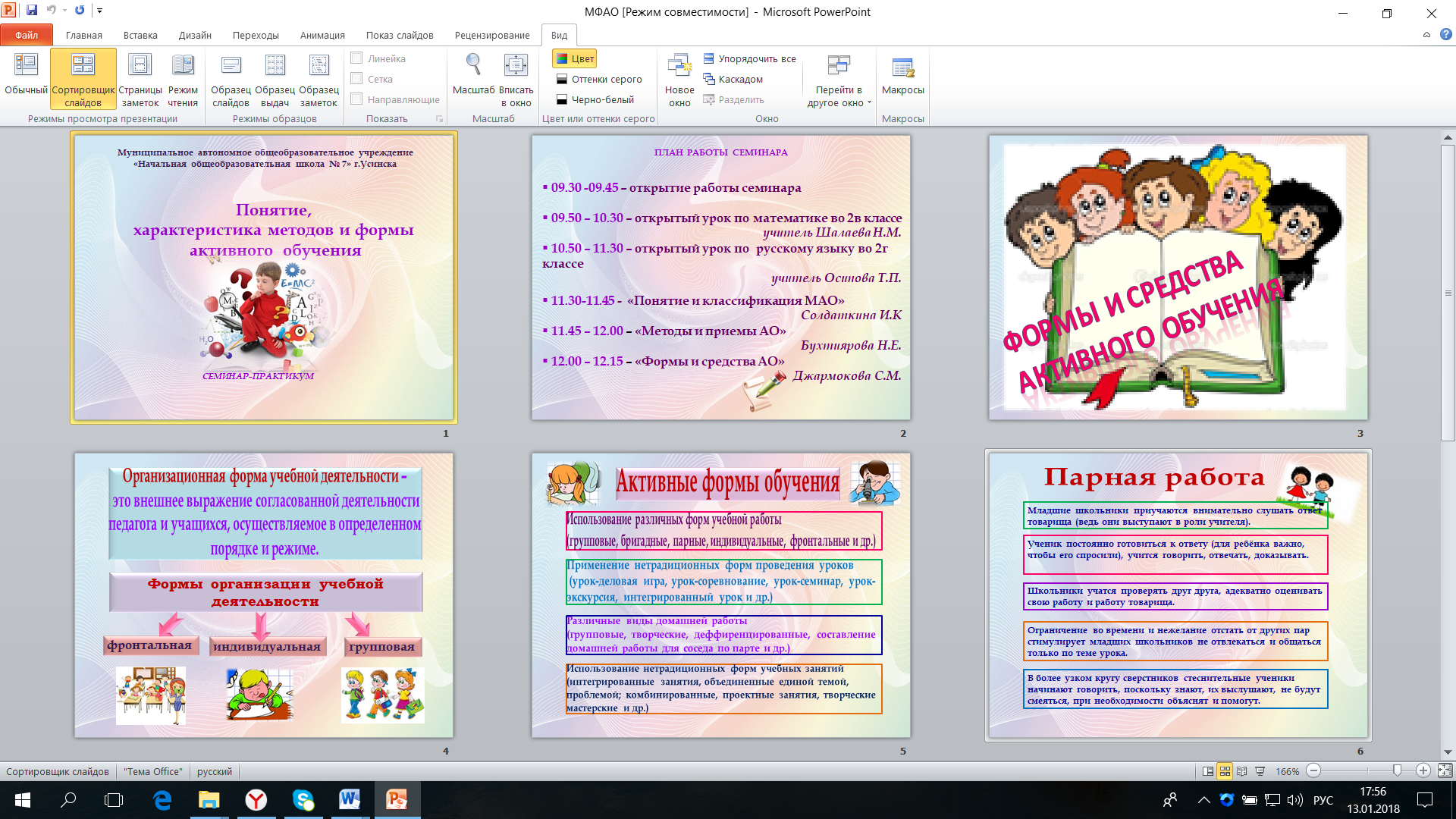 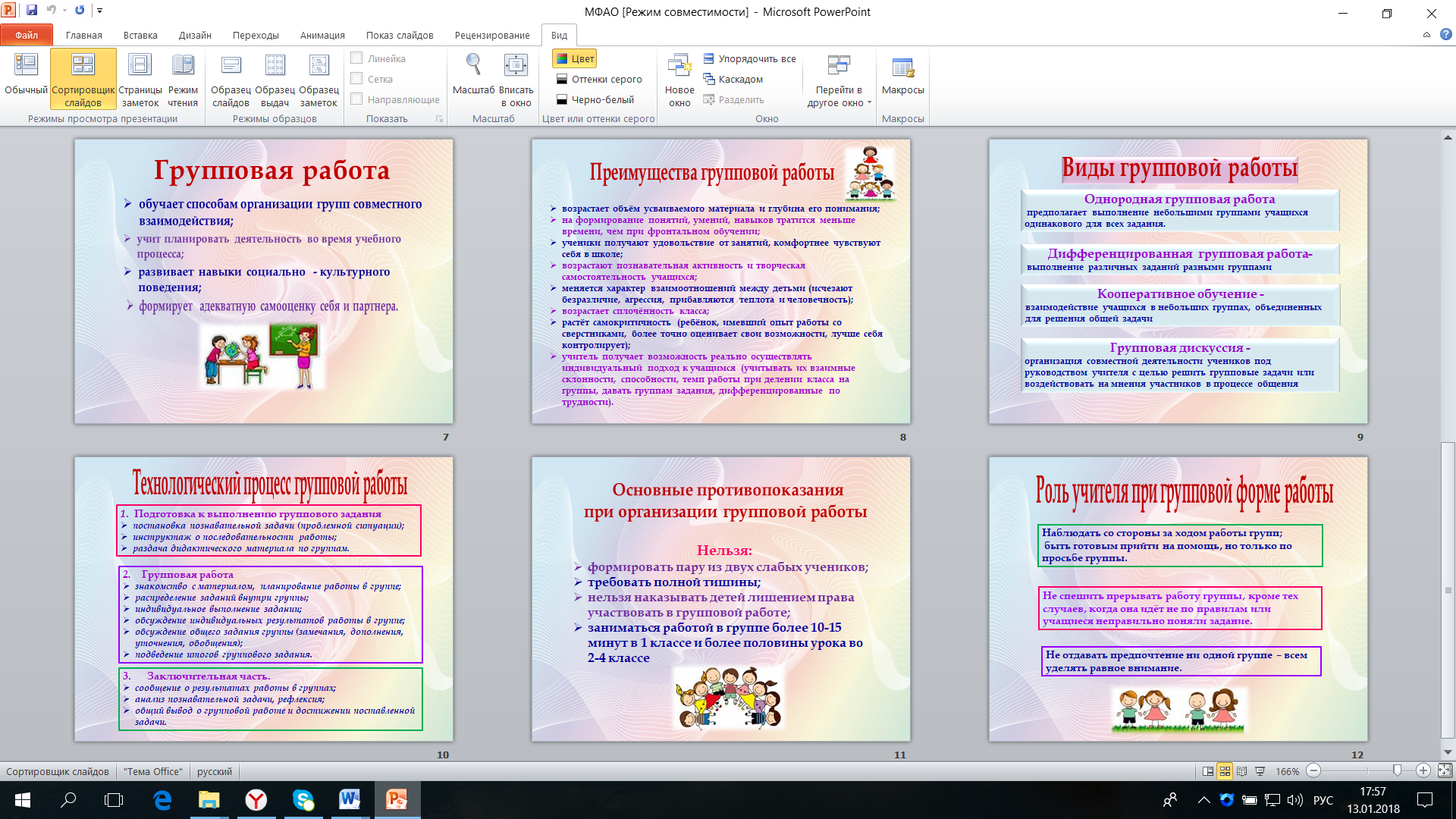 